Bài 39			TIÊN TRI GIÔ-NA TRONG BỤNG CÁ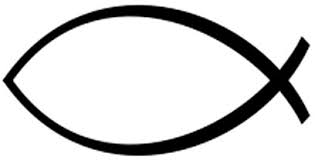 Kinh Thánh: Giô-na 2 :1-11 Câu gốc: Giô-na 2 :1  Mục đích: Nhận biết Chúa dùng nhiều cách để chúng ta ăn năn trở lại với Ngài  không thất vọng khi được Chúa sửa trị. Dàn bài					Sau khi đoàn thủy thủ không làm gì được nữa, họ ném tiên tri Giô-na xuống biển. Chúa đã sắm sẵn một con cá nuốt Giô-na để cứu ông.  I. THỜI GIAN TIÊN TRI GIÔ-NA TRONG BỤNG CÁ (Giô-na 2 :1)Kế hoạch chạy trốn của Giô-na kết thúc trong bụng cá và từ đó ông khẩn cầu với Đức Chúa Trời.Chúa Giê-xu nói rằng kinh nghiệm trong bụng cá ba ngày ba đêm của Giô-na là hình bóng về sự chết và chôn trong mồ mả của Ngài (Ma-thi-ơ 12:40).Ông ở trong bụng cá như dân Y-sơ-ra-ên trong Ba-by-lôn, như Hội Thánh trong thế gian.Cuối cùng, con cá phải mửa ông ra là hình ảnh Chúa Giê-xu ra khỏi phần mộ, Ba-by-lôn phóng thích Y-sơ-ra-ên, Hội Thánh được cất lên khỏi thế gian.II. TIÊN TRI GIÔ-NA CẦU NGUYỆN (Giô-na 2 :2-5)Giô-na kêu cầu với Chúa (2)Trong bụng cá, Giô-na kêu cầu cùng Đức Chúa Trời. Chính nơi tăm tối này, Giô-na được kéo lại gần với Chúa. Giô-na ý thức rằng ông đang ở trong chỗ chết. Giô-na sẽ không biết rõ sự thất bại của ông cho đến khi sự chết gần kề.Từ đáy biển sâu, Giô-na đã ngước mắt lên kêu cầu với Chúa. Ông chỉ cầu nguyện với Đức Chúa Trời của ông như con thưa chuyện với cha. Bước đường cùng của ta là cơ hội Chúa cho để ta biết hướng lòng về Ngài. Khi cuộc đời ném ta vào sự tối tăm và bất hạnh, đến ngưỡng cửa của sự chết, ta sẽ nhìn thấy mọi điều cách khác đi.Chúa nghe tiếng Giô-na (3)Trong bài cầu nguyện, Giô-na mô tả nỗi đau đớn của ông trong bụng cá, như trong bụng âm phủ, như trong vực sâu, nơi đáy biển bị nước bao bọc. Dầu vậy tại đó, ông hướng về đền thánh của Chúa mà cầu nguyện và được Ngài nghe.Ông được nhắc nhở về sự nhân từ của Chúa, dù lời cầu nguyện trong mòn mỏi, tuyệt vọng nhưng ông biết Chúa đã nghe lời khẩn nguyện của ông. Trong cơn hoạn nạn, bà con, bạn bè, cha mẹ đều xa lánh, nhưng Chúa ở gần và nghe lời cầu nguyện của chúng ta.Giô-na biết mọi việc do Chúa làm (4)Giô-na không đổ lỗi cho các thủy thủ. Dù họ đã ném ông xuống biển, nhưng với ông, họ là phương tiện thi hành chương trình của Chúa. Chính Chúa là Đấng sửa phạt ông, ném ông xuống vực sâu, đem tất cả sóng to, bão lớn đổ ập lên ông. Ông bị sóng vỗ, bão dập, bị lật, bị quay cuồng trong bụng cá, không biết dưới trên, không biết phương hướng. Tuy nhiên, Chúa đã dùng con cá để cứu ông khỏi chết chìm. Ông đáng chết nhưng ông lại sống. Giô-na kinh nghiệm được ân sủng của Ngài. Giô-na hướng lòng về Chúa (5)Giô-na than thở ông đã bị ném khỏi mắt Chúa, nhưng ông vẫn “nhìn lên đền thánh của Ngài.” Trong cái tối đen của bụng cá, bị cắt đứt hoàn toàn với thế giới bên ngoài, Giô-na không thể thấy Đền Thờ tại Giê-ru-sa-lem. Ông cầu nguyện với ước mong lại được thấy Đền Thờ của Chúa và lại được thờ phượng Chúa trong đó.Ông tin rằng vẫn còn hy vọng cho ông khi ông cứ tiếp tục tin cậy nơi Chúa, lời cầu nguyện của ông sẽ đến tận đền thờ của Chúa, Ngài sẽ nghe và giải cứu ông.III. TIÊN TRI GIÔ-NA CA NGỢI CHÚA (Giô-na 2 :6-8)Chúa đã đem tôi lên khỏi hầm hố (6,7)Ông mô tả sự sửa phạt của Chúa càng lúc càng nặng nề. Linh hồn ông thoi thóp như chết ngộp; nước bao phủ ngập đến linh hồn ông. Chúa đẩy ông xuống nơi sâu nhất, đến nền của các núi. Giống như đất đã giữ chắc chân nền của các núi thể nào thì đất cũng “đóng then” cầm giữ ông nơi vực sâu như vậy. Chắc chắn. Đời đời.Lời cầu nguyện của ông đạt đến Ngài (8)Trong hoàn cảnh rất nguy khốn, Chúa đã giải cứu ông, đem ông ra khỏi đó.Khi không còn hy vọng thì Chúa đáp lời ông. Khi ông chắc chắn về số phận mình phải ở nơi vực sâu âm phủ đời đời thì Chúa vực ông lên. Lời cầu nguyện của ông đạt đến Ngài.IV. TIÊN TRI GIÔ-NA CẢM TẠ VÀ HỨA NGUYỆN (Giô-na 2 :9-11)Một bài học mới cho ông (9)Từ trong bụng cá, Giô-na đã dâng lời cầu nguyện ăn năn lên cho Chúa. Ông hầu như ở trong tình cảnh không còn cơ may để sống sót, nhưng sau đó lại là khởi đầu mới dẫn đến sự phục hồi cho ông. Ông cũng nhận biết rằng hướng lòng về sự hư không giả dối thì sẽ mất sự thương xót của Chúa dành cho mình.Ông dâng sự cảm tạ làm của lễ cho Chúa (10a)Lời cầu nguyện của ông là lời tạ ơn Đức Chúa Trời đã cứu ông khỏi sự chết.Ông dùng tiếng cảm tạ mà dâng của lễ cho Ngài.Chúa dùng sự thất bại của ông để cứu những thủ thủy và khiến cho họ kính sợ Ngài, sau đó Ngài dùng ông để giải cứu cả một thành phố. Qua Giô-na, Đức Chúa Trời đem đến hy vọng và phước hạnh cho muôn người.Ông hứa nguyện với Chúa (10b)Giống như các thủy thủ đã kỷ niệm sự giải cứu từ Đức Chúa Trời bằng những của lễ dâng lên cho Ngài cùng với những lời hứa nguyện (Giô-na 1:16), Giô-na cũng đã hứa nguyện giống như vậy.Ông cảm tạ Chúa và hứa dâng mình cho Ngài để trả xong điều thề nguyện của ông.Ông sẽ sẵn sàng đi con đường Chúa sai, làm việc Chúa bảo, làm xong mọi việc Chúa giao. Khi con cá nhả Giô-na lên bờ biển, hoặc khi bạn và tôi được giải phóng khỏi những nỗi hãi hùng đang ập xuống trên chúng ta, thì thái độ của chúng ta đối với Đức Chúa Trời sẽ thay đổi hoàn toàn.Ông được giải cứu (11)Sau khi đã ném Giô-na vào biển sâu, Đức Chúa Trời toàn năng đã khiến cho con cá mửa ông ra trên đất khô. Sau ba ngày đêm ở nơi chết chóc và tối tăm, ông lại được nhìn thấy ánh mặt trời và bắt đầu một sự sống mới. Ông nhận biết rằng sự giải cứu đến từ Đức Chúa Trời.  * Chúng ta sẽ kinh nghiệm được như tác giả Thi Thiên rằng Đức Chúa Trời là vầng đá và sự cứu rỗi của chúng ta! Không những chúng ta kinh nghiệm được sự cứu rỗi của Chúa, chúng ta còn được Ngài sử dụng để đem sự cứu rỗi đến với người khác.ooOOoo